BIJLAGE 3 PROTOCOL MEDISCH HANDELENToestemmingsformulier Ondergetekenden geven toestemming voor uitvoering van de in dit formulier omschreven ‘medische handeling’ op school bij: Zoon / dochter / pupil van: (doorhalen wat niet van toepassing is)Beschrijving van de ziekte/aandoening waarvoor de ‘medische handeling’ op school nodig is: ……………………………………………………………………………………………………………………………………………………………………….……………………………………………………………………………………………………………………………………………………………………….………………………………………………………………………………………………………………………………………………………………………..……………………………………………………………………………………………………………………………………………………………………….……………………………………………………………………………………………………………………………………………………………………….………………………………………………………………………………………………………………………………………………………………………..Omschrijving van de uit te voeren medische handeling: ……………………………………………………………………………………………………………………………………………………………………….……………………………………………………………………………………………………………………………………………………………………….………………………………………………………………………………………………………………………………………………………………………..……………………………………………………………………………………………………………………………………………………………………….……………………………………………………………………………………………………………………………………………………………………….………………………………………………………………………………………………………………………………………………………………………..De medische handeling moet dagelijks worden uitgevoerd op onderstaande tijden (alleen invullen als sprake is van dagelijkse toediening, anders vult u NVT in): De medische handeling mag alleen worden uitgevoerd in de hieronder nader omschreven situatie (alleen invullen als van uitvoering in specifieke situaties sprake is, anders vult u NVT in): ……………………………………………………………………………………………………………………………………………………………………….……………………………………………………………………………………………………………………………………………………………………….………………………………………………………………………………………………………………………………………………………………………..Manier waarop de medische handeling moet worden uitgevoerd:  ……………………………………………………………………………………………………………………………………………………………………….……………………………………………………………………………………………………………………………………………………………………….……………………………………………………………………………………………………………………………………………………………………….. Eventuele extra opmerkingen: ……………………………………………………………………………………………………………………………………………………………………….……………………………………………………………………………………………………………………………………………………………………….………………………………………………………………………………………………………………………………………………………………………..Instructie van de medische handeling en controle op de juiste uitvoering is gegeven:Ondergetekenden:  Naam leerling:  				……………………………………………………………………………..
Naam ouder/verzorger: 			………………………………………………………………………………
Datum:  					……………………………………………………………………………… Plaats:						……………………………………………………………………………….Naar waarheid ingevuld 								Indien de leerling 12 jaar of ouder is: 
	Handtekening ouder(s) / verzorger(s):			Handtekening leerling …………………………………………………………			………………………………………………………………De op dit formulier vastgelegde afspraken worden alleen uitgevoerd als de benodigde bekwaamheidsverklaring door een bevoegd en bekwaam arts is verstrekt aan het in dit formulier genoemde persoon die de voorbehouden medische handelingen kan uitvoeren. Deze verklaring is als bijlage aan dit formulier gehecht. Naam (leerling) Geboortedatum:  Adres:  Postcode / woonplaats:  Naam ouder(s) / verzorger(s): Mobiele telefoon:   Telefoon thuis/werk:  Naam huisarts: Telefoon: Naam specialist:  Telefoon:  Naam van contactpersoon (in ziekenhuis of anders)Telefoon:Tijdstip:Handeling:Op (Datum) Door (Naam): Functie:Van (Instelling)Aan:Functie:Van (Naam + plaats van school):)Handtekening instructeur: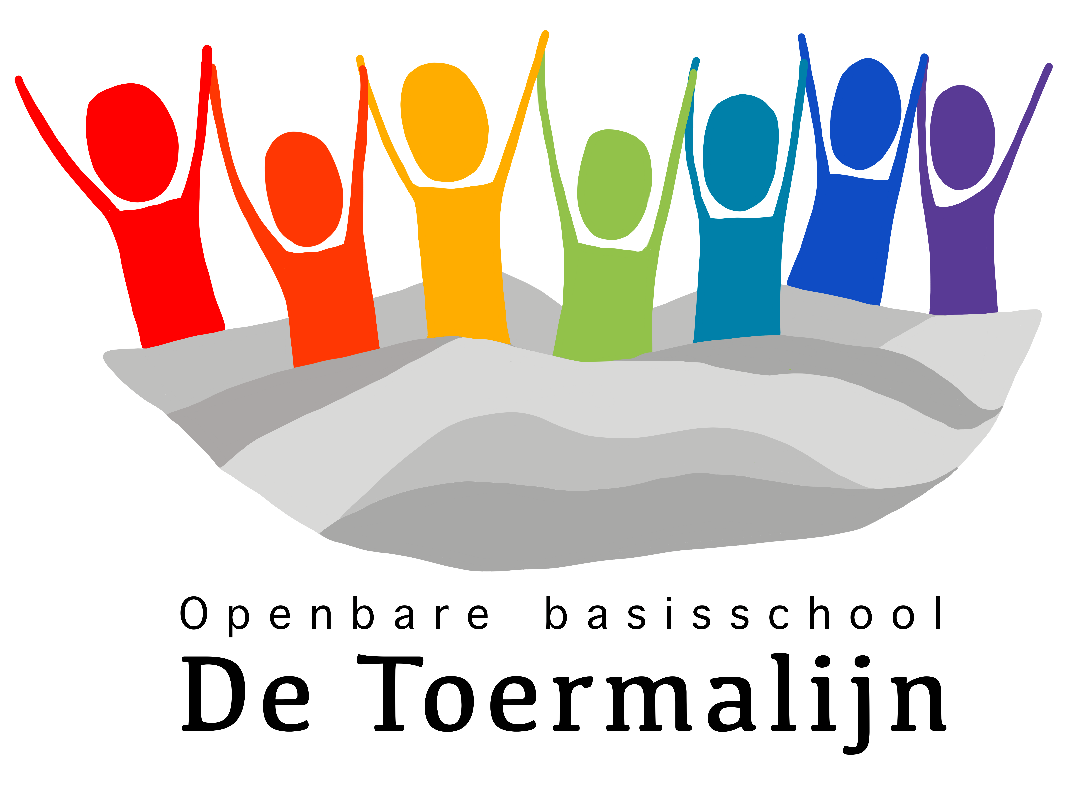 